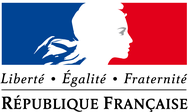 PREFECTURE DES PYRENEES ORIENTALESFormulaire relatif à un lâcher de ballonsLes lâchers de ballons de baudruche doivent faire l’objet d’une autorisation préfectorale. Vous devez compléter le formulaire et vous engager à respecter les consignes de sécurité ci-dessous.Les mesures de sécurité à respecter pour un lâcher de ballons de baudruche sont les suivantes :- les ballons ne doivent pas être liés en grappes
- ils doivent être gonflés d'un gaz inerte (hélium ou azote seul ou en mélange), à l’exclusion de tout autre gaz combustible
- les bouteilles contenant le mélange gazeux seront marquées aux couleurs conventionnelles des gaz qu’elles contiennent et pourvues d’étiquettes portant la mention « gaz destiné au gonflage des ballons baudruche » et entreposées hors d’atteinte des enfants.
- les ballons devront être constitués d’une enveloppe non réfléchissante pour les radars, d’un volume inférieur à 50 dm3, sans charge utile solide autre qu’une carte de correspondance et sans emport de pièce métallique.
- seul un lâcher de 50 ballons maximum, non reliés entre eux, toutes les cinq minutes sera autorisé. Un maximum de 500 ballons sera lâché.Identification du responsable Nom : 							Prénom :Raison Sociale : 								Tél :Adresse : 								Adresse électronique : 								Nombre de ballons : Date et heure de l'événement    Le : 				de 		h 	à 	hLe responsable du lancer doit rester joignable en toutes circonstances 30mn avant l'heure de début et jusqu'à l'heure de fin de l'opération au numéro de téléphone suivant :Identification exacte du lieu (adresse et/ou description) :Motifs du lâcher (type de manifestation) :Avis du maire (ou de son représentant) de la commune du lieu du lâcher de ballon :Date, signature du maire (ou de son représentant), cachet de la mairie et adresse électronique de la mairie :Je soussigné(e),						 			auteur de la présente déclaration, certifie exacts les renseignements qui y sont indiqués, reconnais avoir pris connaissance des mesures de sécurité ci-dessus et m'engage à les respecter.Date et signature du responsable :CE MESSAGE DOIT ETRE TRANSMIS PAR MAIL au moins 21 jours avant àpref-declaration-drones@pyrenees-orientales.gouv.frTéléphone : 04 68 51 66 25